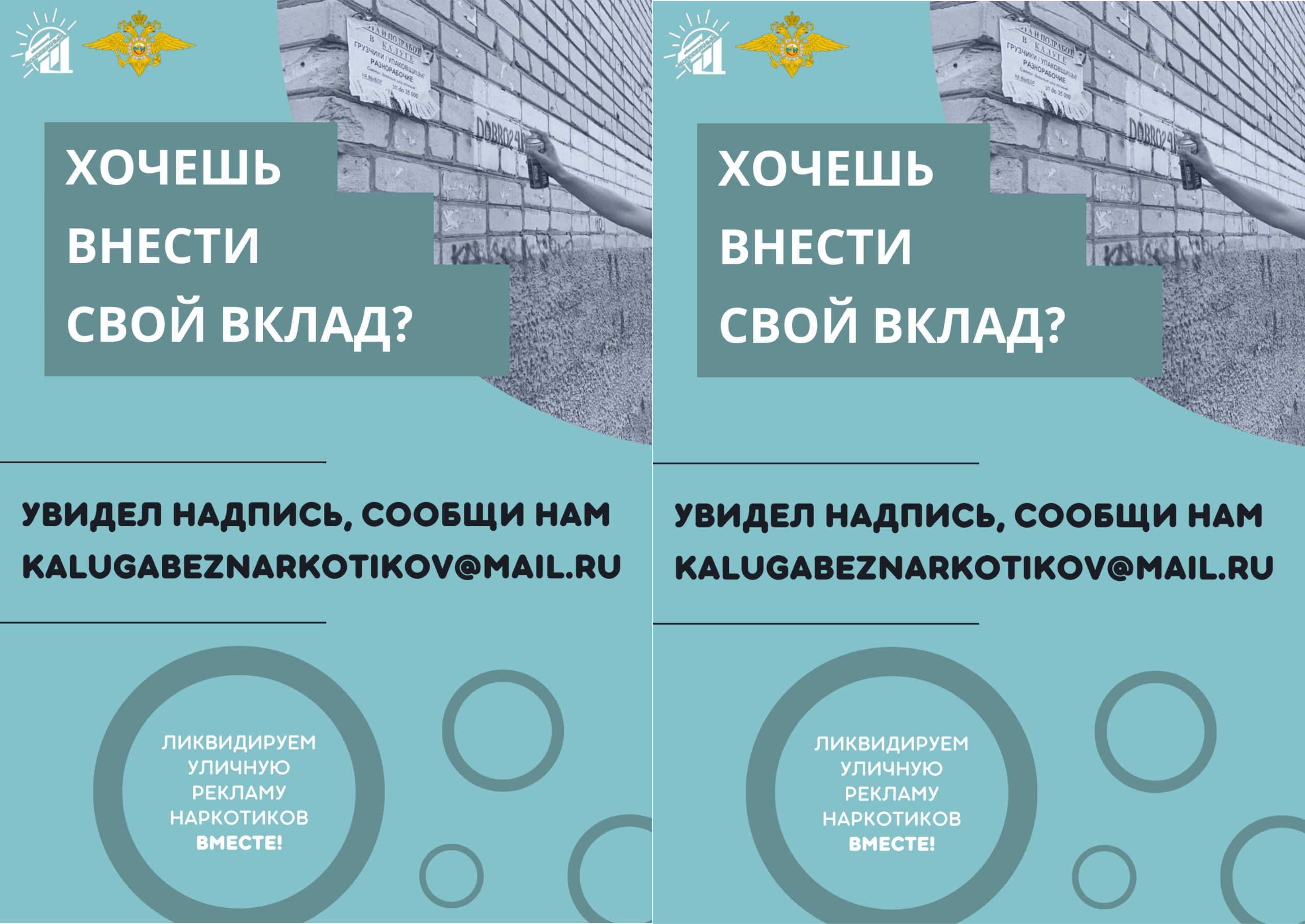 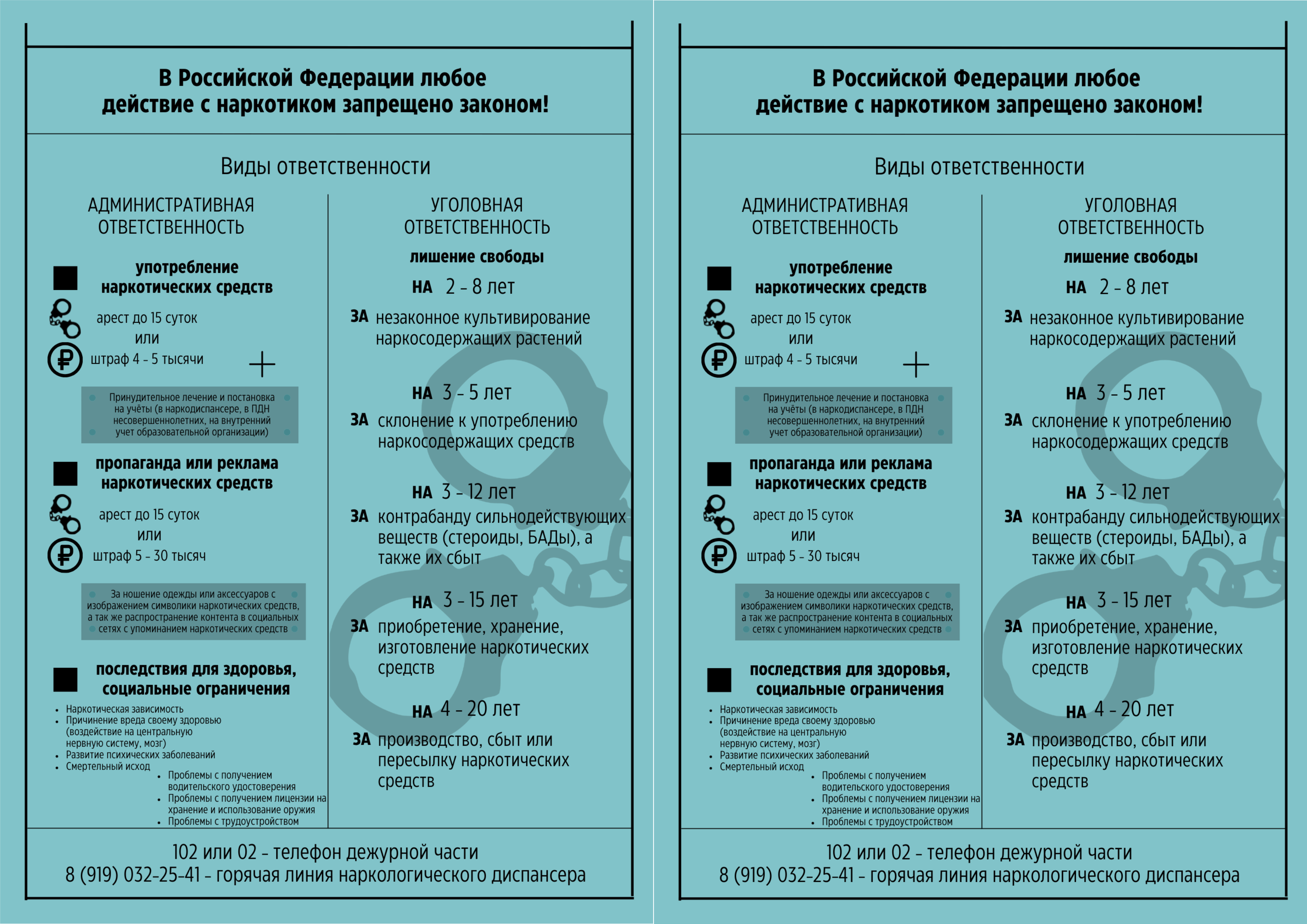 